Республика КарелияАДМИНИСТРАЦИЯ КААЛАМСКОГО СЕЛЬСКОГО ПОСЕЛЕНИЯРАСПОРЯЖЕНИЕот 01 августа 2022 года                                                                                     № 82аОб утверждении дизайн – проекта благоустройства общественной территории п. Кааламо, площадь  ул. Центральная, д.5  и ул. 40 лет Победы, д.2 в 2023 году        В соответствии с муниципальной программой «Формирование современной городской среды на территории Кааламского сельского поселения» утвержденной Постановлением администрации Кааламского сельского  поселения от 14 ноября 2017 года  № 22 и на основании протокола заседания общественной комиссии по обеспечению реализации мероприятий муниципальной программы «Формирование современной городской среды на территории Кааламского сельского  поселения» от 01.08.2022 г Администрация Кааламского сельского поселения распоряжается:Утвердить дизайн-проект общественной территории п. Кааламо, площадь  ул. Центральная, д.5  и ул. 40 лет Победы, д.2 в 2023 году согласно приложению к данному распоряжению. Опубликовать настоящее распоряжение в средствах массовой информации и разместить на официальном сайте Администрации Кааламского сельского поселения в сети Интернет. Контроль за исполнением настоящего распоряжения оставляю за собой.Глава Кааламского сельского поселения                                    А.М.МищенкоПриложение к распоряжению администрации Кааламского сельского поселения	       от 01.08.2022 № 82аДИЗАЙН-ПРОЕКТБЛАГОУСТРОЙСТВА ОБЩЕСТВЕННОЙ ТЕРРИТОРИИ П. КААЛАМО, ПЛОЩАДЬ УЛ. ЦЕНТРАЛЬНАЯ, Д.5  И УЛ. 40 ЛЕТ ПОБЕДЫ, Д.2 В 2023 ГОДУ1. Текстовое описание проекта благоустройства    	В рамках реализации муниципальной программы «Формирование современной городской среды на территории  Кааламского сельского поселения», при участии населения, разработан настоящий дизайн-проект благоустройства общественной территории п. Кааламо, площадь  ул. Центральная, д.5  и ул. 40 лет Победы, д.2 На данной территории расположена зона отдыха со скамейками и фонтаном, сцена для проведения уличных мероприятий, но очень мало объектов озеленения - деревьев. Поэтому возникла необходимость в зеленых насаждениях. Посаженные деревья создадут так называемый «зелёный островок», который придаст эстетический вид пространству и улучшит психоэмоциональное состояние жителей. Также насаждения будут выполнять важную экологическую роль по охране окружающей среды от загрязнения различными веществами, вносимыми объектами автомобильного транспорта, т.к. рядом с территорией проходят автомобильные дороги. Известно, что растения поглощают из атмосферы вредные вещества, пыль, нейтрализуют и ослабляют негативное воздействие промышленности, уменьшают количество углекислого газа, увлажняют, ионизируют воздух.Необходимость посадки растений в общественных местах можно обосновать следующими причинами:  - Зелёные растения вырабатывают кислород для дыхания людей и животных;               -Растения поглощают углекислый газ из воздуха и очищают его;               - Облагораживают внешний вид поселка; - Также растения способствуют увлажнению воздуха, образованию воздушных потоков и снижению уровня шумаОжидаемый результат от устройства озеленения территории:   - улучшит эстетический вид;- улучшит психоэмоциональное состояние жителей;- способность деревьев очищать воздух улучшит экологическую обстановку.Во время реализации проекта будет высажено 12 туй, 10 шаровидных ив, 4 голубые ели и 1 большая ель. Дополнительно для улучшения комфортного пребывания на территории необходимо установить две скамейки и две урны для мусора.Фотография общественной территории (настоящее время)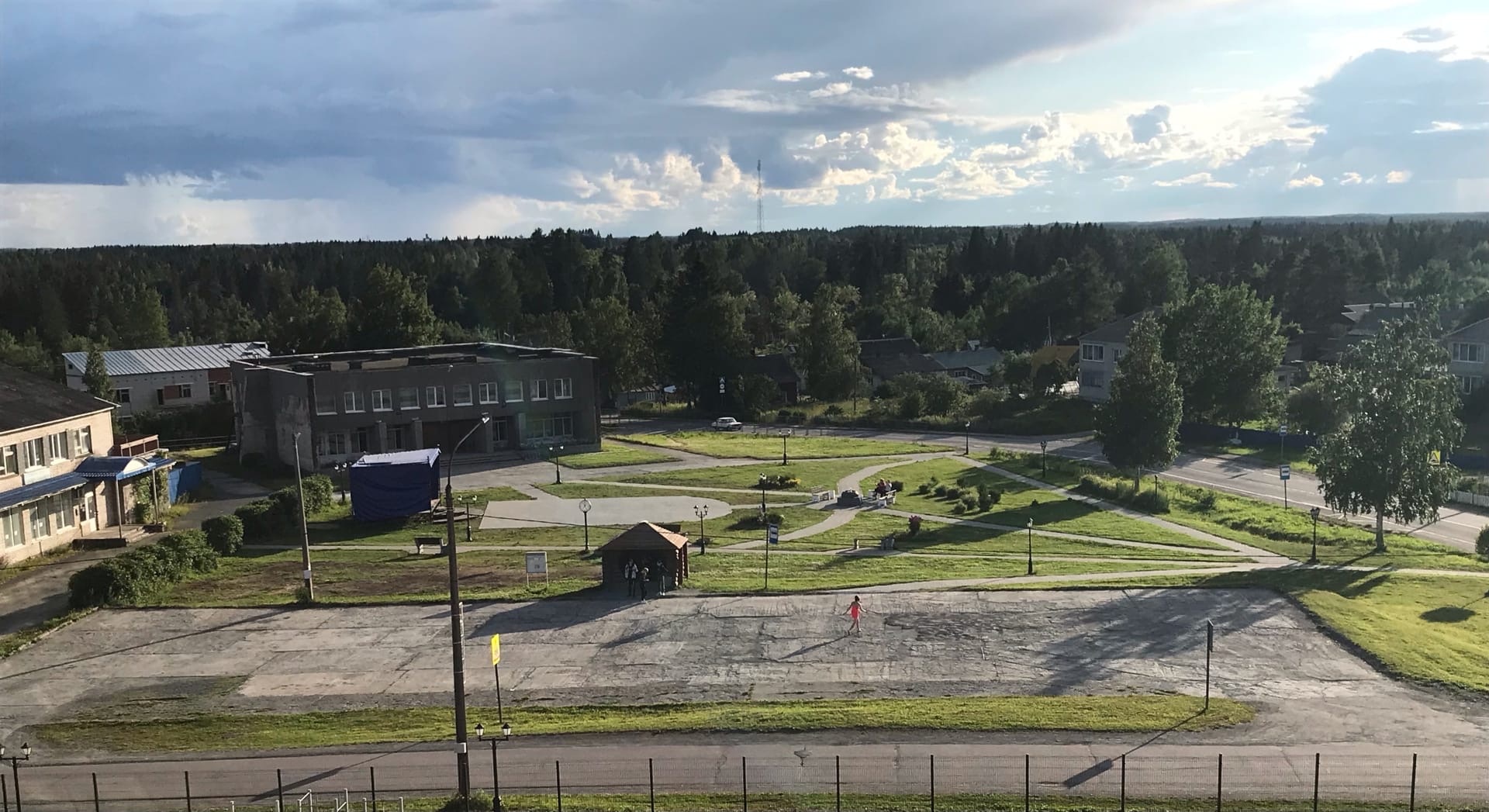 Схема планировки территории и расстановки объектов благоустройства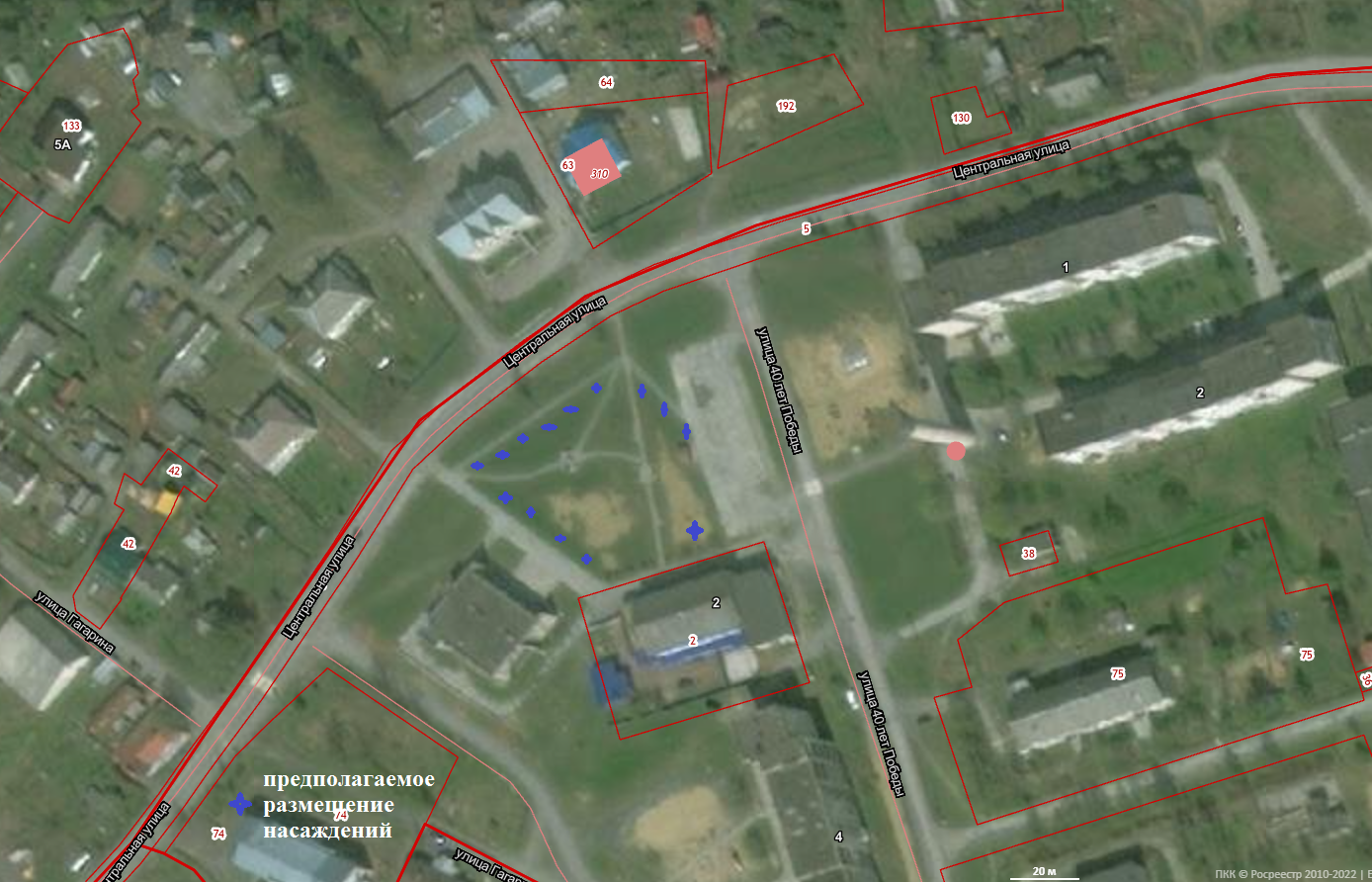 2. Визуализация поектных предложений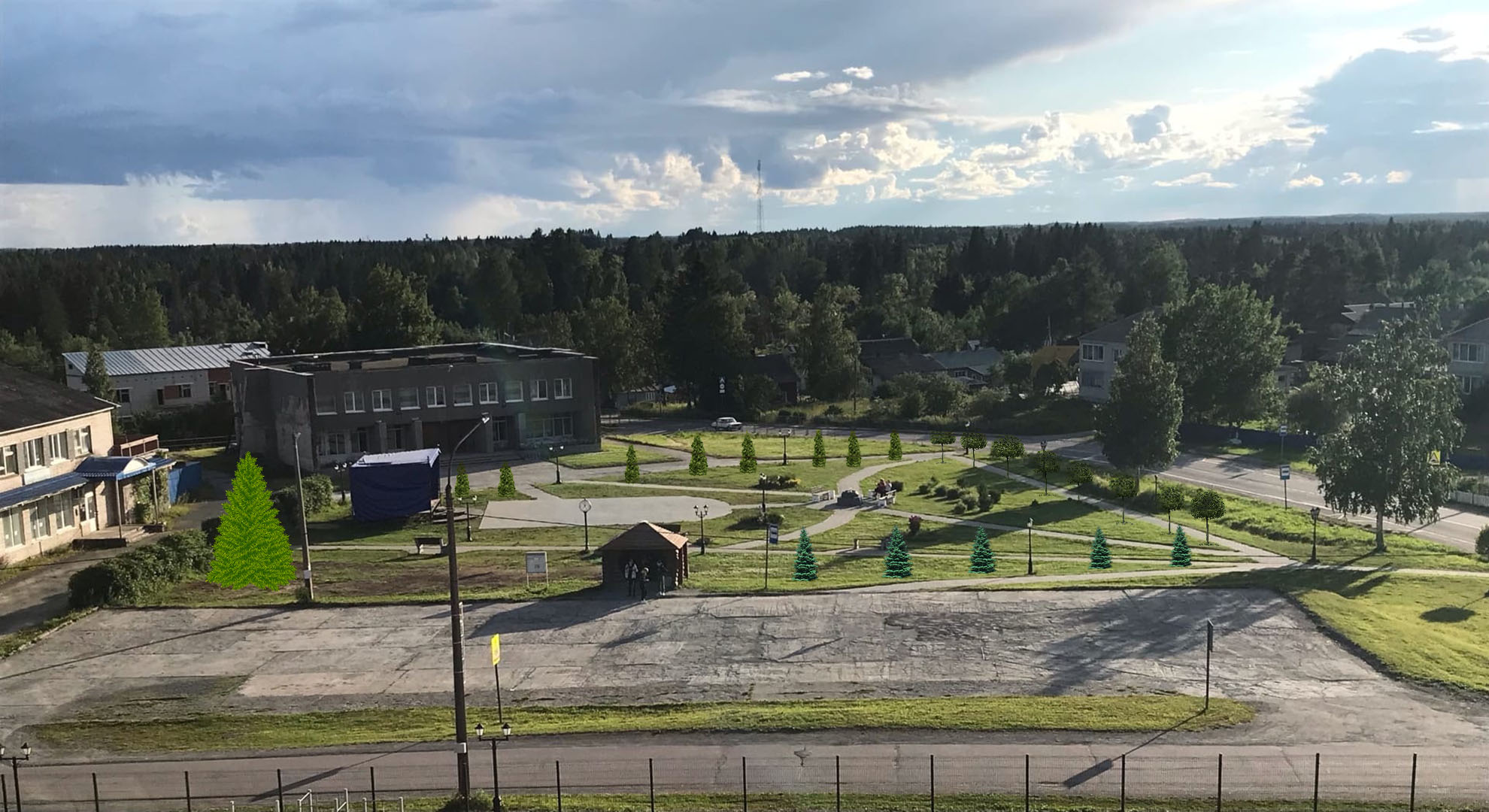 3. Перечень элементов благоустройства, предполагаемых к размещению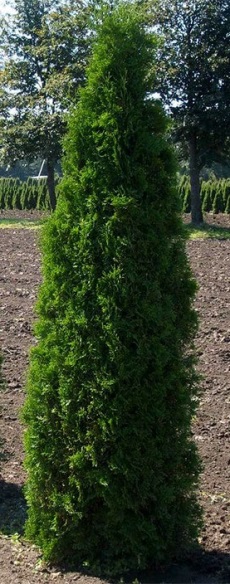 Туя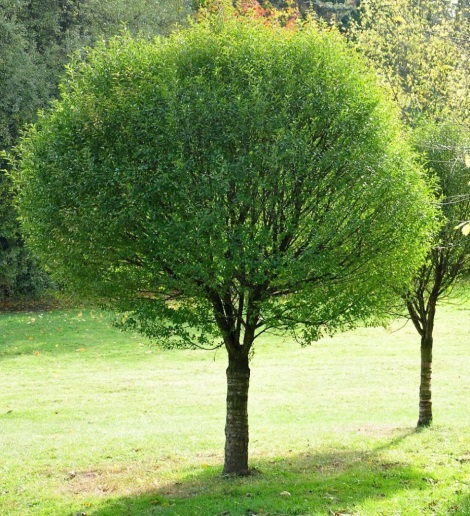 Ива шаровидная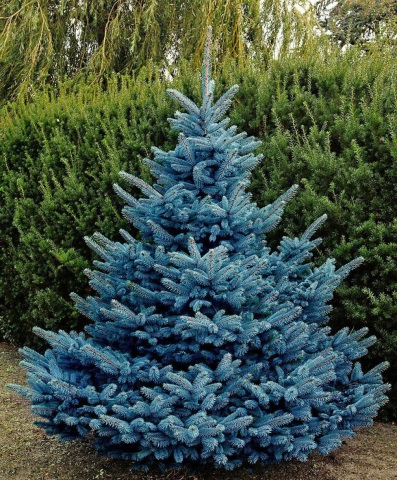 Ель голубая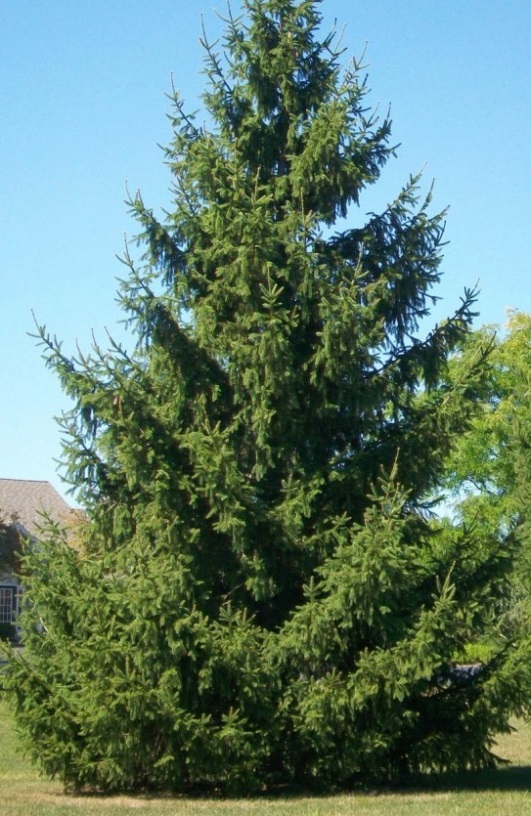 Ель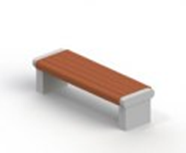 Скамейка парковая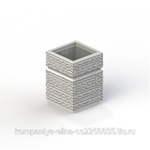 Урна бетонная